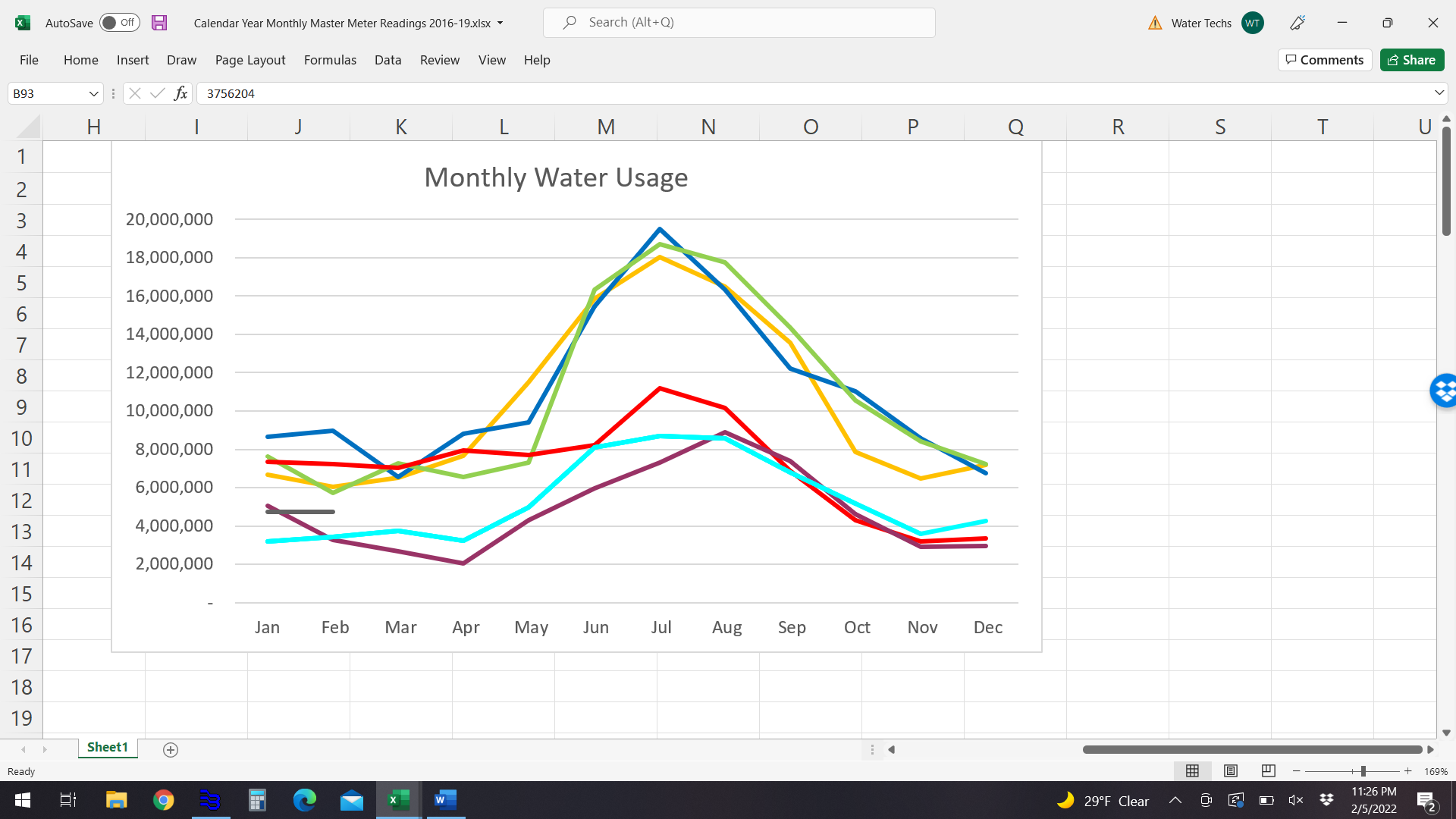 2022 – Black2021 – Turquoise   2020 – Purple2019 – Red    2018 – Yellow		2017 – Blue   2016 – Green	January 202213.3% of Unaccounted Water from total source water.Water Department Information for JanuaryOur water consumption has increased overall for this same time last year. Deer Creek capacity is 77%, which is 10% up from December. Jordanelle capacity is 50.65%, which is slightly lower from last month. Aspen Grove wet-well levels are averaging about 4.5 feet for January 2022. This time last year for January 2021, our average was 4.9 feet. We are slightly averaging less than last year.Stewart Spring is now averaging 9.4 gpm. Unaccounted water in the Upper Pressure Zone – Still trying to track this down. This is where most of our unaccounted water is. Update: The amount of unaccounted water on the upper pressure zone has decreased as usage decreased. This is unusual for a normal leak. A normal leak will continue to grow in the amount regardless of what the usage does. We are going to focus on the bad meters in the upper pressure zone. Starting with water meter accuracy testing. We are still waiting on the PRV to come in for Timphaven PRV that we reported last few months. The lead time on the PRV is 9 weeks. In the event of an emergency Rocky Mountain valve has a standard PRV available. Latest update:We have found several meters that are bad, thus affecting our unaccounted water negatively. Working on getting a list together to replace them, that fits into the budget.Sundance replaced 4in water valve going to the hole in the wall. One of the isolation valves needs some work.Wastewater Department Information for JanuaryThe EQ basins were brought online October 5th. We are still working through process issues related to programming and operations.Auto Sampler update:We have 3 samples for November. November 13th and 22nd were both below the limits for BOD, TSS, and FOG. On the 28th BOD was over the 72 lbs limit with 80.8 lbs. TSS and FOG were below the limit. We recognize this is Sundance’s slow time, and as they open for their winter season, we will continue to take weekly samples to see how the EQ basins preform. Charlie Smith with TO engineers is recommending that we add more samples to optimize the treatment plant. That will also help with the design needs on the upgrades we are looking at.We were waiting on polymer so we can waste activated sludge. 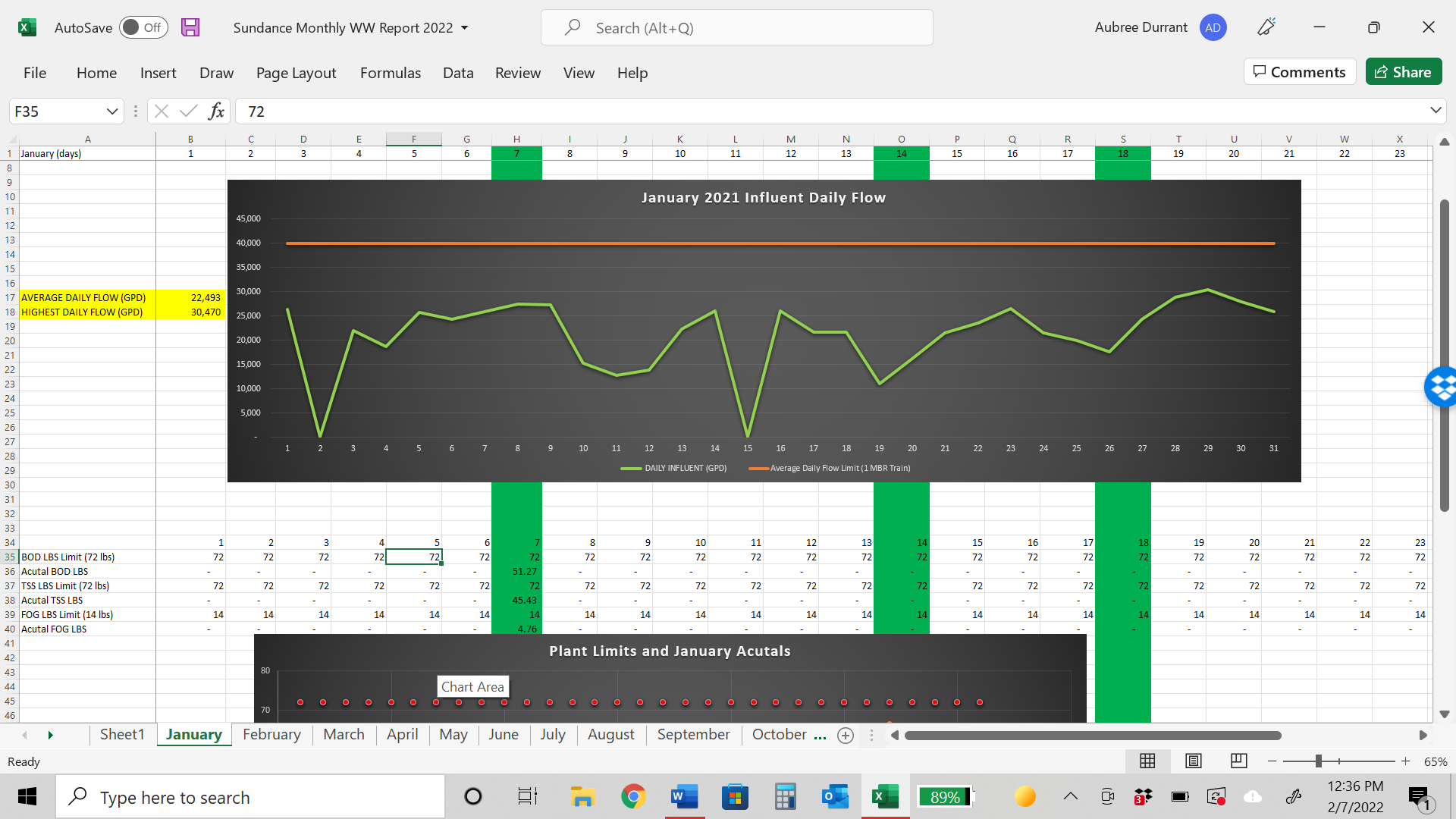 AVERAGE DAILY FLOW (GPD)             22,493 HIGHEST DAILY FLOW (GPD)             30,470 